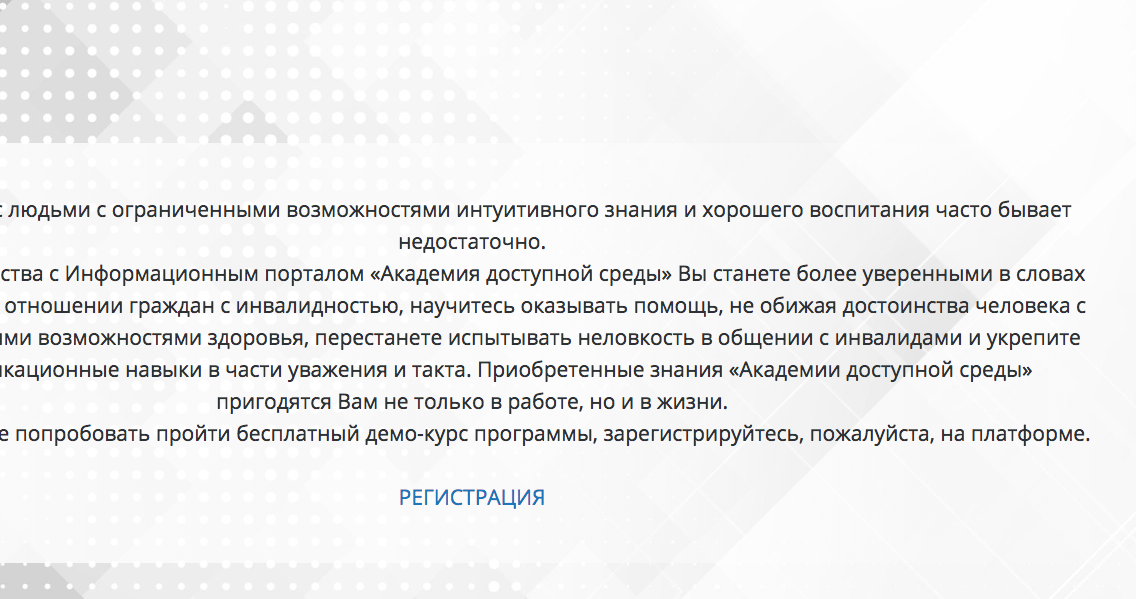 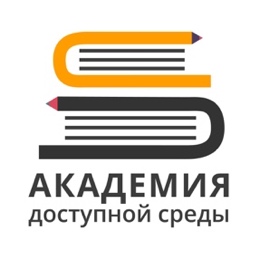 при поддержке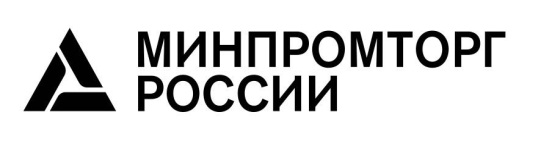 Академия доступной среды – это высокотехнологичная онлайн платформа для дистанционного экспресс - обучения сотрудников объектов социальной и коммерческой инфраструктуры основам взаимодействия с клиентами с инвалидностью и маломобильными группами.Преимущества Академии доступной среды: - дистанционное обучение, - все преимущества цифрового продукта (быстро, наглядно, просто, понятно), - агрегатор большого количества разрозненной информации, - сертификация, - готовые инструкции к действию, - готовые речевые конструкции, - модульная система обучения.- обучение можно пройти за период от 30 минут до 2 часов.Видеоролик О проекте: https://drive.google.com/open?id=1f07vJJJBQQg-IKj4_ERSJ3gQHMXqDKxaСайт электронной платформы Академия доступной среды: академия-дс.рфСсылка на сайт  http://www.академия-дс.рф/Форматы обучения: 1.1. для физических лиц (индивидуальное обучение в личном кабинете после оплаты через сайт), 1.2. для юридических лиц (индивидуальное обучение в личном кабинете после оплаты обучения группы человек от организации по Договору/Счету с НКО).2.1. дистанционный (самостоятельное обучение на сайте платформы), 2.2. комплексный: дистанционное онлайн обучение и оффлайн-тренинги, вебинары (готовы подготовить индивидуальное предложение).Стоимость обучения: - Базовый курс (1 модуль – морально-этические и психологические аспекты общения, 2 модуль – ситуационная помощь, 3 – рекомендации по предупреждению и решению конфликтных ситуаций, 4 – язык жестов),- Расширенный курс (1 модуль – морально-этические и психологические аспекты общения, 2 модуль – ситуационная помощь, 3 модель – рекомендации по предупреждению и решению конфликтных ситуаций, 4 модуль – нормативная база и организация пространства, 5 – язык жестов, 6 – психоневрологические нарушения). Программа обучения: Модуль 1 Морально-этические и психологические аспекты общения это: Как корректно обращаться, обратить внимание на себя, Как вести себя в общении с людьми с инвалидностью?Как корректно называть: инвалиды или люди с инвалидностью? люди с ограниченными возможностями? Или люди с ограниченными возможностями здоровья и тдКакие бывают виды инвалидности, Особенности / потребности клиентов, вызванные различными нозологиями, Базовые принципы эксплуатации ассистивных устройств на объекте.Модуль 2Ситуационная помощь: Как помочь войти, подписать документ?Как корректно предложить помощь и надо ли ее предлагать?Можно ли передвигать ассистивные устройства?Что делать, если ассистивное устройство мешает другим клиентам?Как общаться с клиентом, если он пришел с проводником или с собакой поводырем?Модуль 3Рекомендации по предупреждению и решению конфликтных ситуаций. Что делать, если человек с инвалидностью не доволен обслуживанием по виде Вашего специалиста?Что делать в случае, если клиент с инвалидностью не доволен в принципе и предъявляет претензии, не связанные с функционалом Вашей организации?Как не довести до конфликта и вступить в диалог?В какой момент лучше позвать руководство организации, чтобы не усугубить ситуацию и не настроить остальных клиентов и посетителей против компании.Модуль 4Организация пространстваОсновы нормативной базы.Требования к обеспечению физической доступности объекта и услуги.Типовые модельные решения для объектов социальной инфраструктуры.Модуль 5 Основы русского жестового языкаМодуль 6ПсихоневрологияЗаходите на сайт, регистрируйтесь в системе, получайте индивидуальный доступ в Личный кабинет. По итогам обучения на электронную почту Вы получите электронный сертификат. Уверены, что платформа способствует формированию устойчивых знаний и навыков сотрудников Вашей организации/учреждения в сфере корректного обслуживания клиентов с инвалидностью!			                                         Директор Академии доступной среды				Валерия Юртаева, 8 909 977 40 08office@ac-po.ru